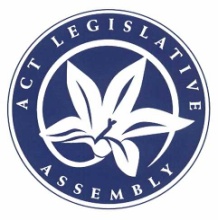 Legislative Assembly for the
Australian Capital Territory2016-2017-2018Questions on Notice PaperNo 16Friday, 23 February 2018_____________________________New questions(30 days expires 25 March 2018)	*938	MS LAWDER: To ask the Minister for Planning and Land Management—What was the building and site cost associated with the requirement for development approval for the COTA men’s shed.How many quotes or cost estimates did the directorate receive and did these quotes differ in scope.Can the Minister provide a copy of any estimates or quotes received.How did the plans that were costed differ from COTA’s original plans.Did the Government undertake any review looking at how to lower this cost.Will the Minister seek funding in future Budgets to provide COTA with an appropriate men’s shed.When will COTA be able to erect a men’s shed.	*939	MS LAWDER: To ask the Treasurer—How many government facilities are rented out by the Government on a peppercorn arrangement.Can the Treasurer provide a list outlining all of the facilities, including land, that is currently leased out on a peppercorn arrangement including reasons as to why each property has received a peppercorn lease.How many properties have had their peppercorn lease not renewed or removed in the last five years including a list outlining why each facility had their peppercorn lease removed.Does the Government have any policy direction around the future use of peppercorn leases.Does the Government expect that peppercorn leases will continue to be used in the years ahead for community facilities.	*940	MS LEE: To ask the Minister for Disability, Children and Youth—Has the ACT agreed to become a part of the National Disability Insurance Scheme (NDIS) Worker Screening Policy; if so, (a) how will the policy be implemented across the ACT, (b) when is the implementation of the National NDIS Worker Screening Policy intended to be completed and (c) what gaps in the ACT legal framework will the National NDIS Worker Screening Policy address.How will the National NDIS Worker Screening Policy compliment or alter the current ACT worker screening arrangements.What, if any, legislative changes will the ACT need to implement to comply with the National NDIS Worker Screening Policy.Has there ever been any examples in the ACT where workers engaged by registered NDIS providers to deliver high-risk support and services, or services that involve more than incidental contact with a participant, have not been required to undergo background check.	*941	MR WALL: To ask the Minister for Tourism and Major Events—How many applications have been received to date for grant funding through the Major Event Fund.What is the total value of funding applied for within each application referred to in part (1).	*942	MR WALL: To ask the Minister for Tourism and Major Events—In relation to funding for National Attractions in the ACT, what is the total amount of ACT Government funding provided for the (a) 2015-16, (b) 2016-17 and (c) 2017-18 financial years to the (i) National Library of Australia, (ii) National Gallery of Australia, (iii) Museum of Australian Democracy, (iv) National Archives of Australia, (v) National Museum of Australia, (vi) National Film and Sound Archive, (vii) Questacon, (viii) Old Parliament House and (ix) Royal Australian Mint.How much of the funding  for each institution referred to in part (1), was allocated for a special exhibition or event.	*943	MR WALL: To ask the Minister for Transport and City Services—How much ACT Government funding has been allocated to the Light Rail Business Link (LRBL) program in the (a) 2015-16 and (b) 2016-17 financial years.How many businesses have been recipients of funding through LRBL in the (a) 2015-16 and (b) 2016-17 financial year.	*944	MRS JONES: To ask the Minister for Transport and City Services—In relation to playgrounds in the ACT, what is the breakdown of funds by suburb or district, if any, of funding allocated to (a) new playgrounds,( b) playground upgrades and (c) playground repairs.	*945	MRS JONES: To ask the Minister for Transport and City Services—How many car parks are currently available for public use at the Torrens shops.Has any funding been allocated to provide additional car parks for public use at the Torrens shops.Has the Government considered the impact on parking of the soon to be completed child care centre adjacent to the Torrens shops; if so, what were the conclusions of these considerations.	*946	MRS JONES: To ask the Minister for Transport and City Services—How many playgrounds in the ACT have been constructed since 1 July 2008 that were (a) co-funded by the government and private sector, (b) wholly funded by government and (c) wholly funded by the private sector.	*947	MS LEE: To ask the Minister for Education and Early Childhood Development—In relation to NSW students attending ACT public schools, when and how were new and continuing students’ parents informed about the restrictions on NSW student enrolments.Who within the Education Directorate made the decision as to which schools would accept NSW student enrolments.Will these restrictions have any impact upon currently enrolled NSW students to continue studying at their current ACT public school.Will the restrictions inhibit NSW students continuing from their current ACT (a) primary school to a nearby ACT high school or (b) high school to a nearby ACT college.In which ACT public schools are NSW parents able to enrol their children to study.Why were these schools selected to allow NSW student enrolments.Was the geographic position of the schools taken into consideration prior to the decision to limit NSW student enrolments; if not, why not; if so, was the proximity to the NSW/ACT border or to major employment hubs considered.Was school performance taken into consideration prior to the decision to limit NSW student enrolments.Which, if any, of the permitted schools, perform above the ACT average in NAPLAN, ATAR or other academic performance measures.What were the student numbers and capacity statistics for the schools NSW students were permitted to attend for the academic years of (a) 2014, (b) 2015, (c) 2016 and (d) 2017.Which, if any, of the schools where NSW students are permitted to enrol are now, or have in the past four years, been operating at or below 80 percent capacity. 	*948	MS LAWDER: To ask the Minister for Transport and City Services—In relation to the William Hovell, Coulter Drive and Coppins Crossing intersection, was a business case undertaken prior to the redevelopment of the Coppins crossing redevelopment; if so, can the Minister provide a copy of the business case.Was the design for the redevelopment an external design; if so, who was the designer.How many people/companies tendered for the design process.What was the scope of the design.Were any other options considered; if so, what were the other options,Was a fly over option considered.What consideration was undertaken in relation to the future traffic congestion and traffic flow.Was any future modelling undertaken; if so, can the Minister provide a copy.Who approved the design and development of this intersection redevelopment and what level are they employed at.Did the design of the intersection redevelopment go to cabinet; if so, on what date.	*949	MS LAWDER: To ask the Treasurer—What 16 community halls are included in the announcement made by the ACT Greens on 12 February 2018 that the Labor Government would be renewing peppercorn leases of 16 community halls across the ACT.Can the Treasurer provide a list of which organisations are the recipients of the leases.What was the reason for the decision to increase their rates to begin with.What are the reasons for the decision to offer five year peppercorn leases.What will be the financial cost of the decision to grant these peppercorn leases and has this cost been calculated in the 2017-18 Budget or budget review.	*950	MS LAWDER: To ask the Treasurer—Why has there been no funding or site allocated for the South Canberra Veterans’ Shed.Have there been discussions between the South Canberra Veterans’ Shed and the ACT Property Group about acquiring land for a men’s shed.When did these conversations begin.What requirements did the South Canberra Veterans’ Shed have/request.What options did the ACT Property Group provide to the South Canberra Veterans’ Shed.Are there any plans for future funding of a Veterans’ Shed in South Canberra; if so, when will this be finalised.When will South Canberra Veterans’ Shed get a permanent home location.	*951	MS LAWDER: To ask the Minister for Community Services and Social Inclusion—How many men’s sheds are there in the ACT.How many men’s sheds receive financial support from the ACT Government.Can the Minister provide a list of the men’s sheds and what support they receive from the Government.What is the value of the support given to men’s sheds.What advice did Purdon Planning Pty Ltd provide in June 2014 in relation to men’s sheds and can the Minister provide a copy of the advice.What advice was the Government seeking from Purdon Planning Pty Ltd when they provided this advice.What was the brief/scope provided to Purdon Planning Pty Ltd.Are there any requirements that men's sheds are required to comply with within the ACT, for example, (a) building, (b) social inclusion and (c) other requirements.	*952	MS LAWDER: To ask the Minister for Transport and City Services—Are there any plans for any new public libraries to be built in the ACT; if so, where.Are there any plans for a public library to be built in the Weston Creek/Molonglo district.How is it decided where new public libraries are built.What would it cost for the Government to build a new public library in the Weston Creek/Molonglo area.	*953	MS LEE: To ask the Minister for Education and Early Childhood Development—Which ACT public schools have been determined for the closed circuit television (CCTV) camera trial.How were these schools determined.When will the trial be conducted.For how long will the trial be conducted.What criteria will be used to determine the success and efficacy of the trial.Will these findings be made public. What is the trial of CCTV cameras anticipated to cost.	*954	MS LEE: To ask the Minister for Education and Early Childhood Development—How many transportable classrooms have been installed at Amaroo School.How many students can be accommodated in a transportable classroom.When was the installation of transportable classrooms commissioned.What is the cost of installing each transportable classroom.What is the estimated lifespan of a transportable classroom.What was the criteria for determining a transportable classroom was needed.What data or information is examined prior to the decision to install transportable classrooms.	*955	MS LEE: To ask the Minister for Education and Early Childhood Development—How many transportable classrooms have been installed at Aranda School. How many students can be accommodated in a transportable classroom.When was the installation of transportable classrooms commissioned.What is the cost of installing each transportable classroom.What is the estimated lifespan of a transportable classroom.What was the criteria for determining a transportable classroom was needed.What data or information is examined prior to the decision to install transportable classrooms.	*956	MS LEE: To ask the Minister for Education and Early Childhood Development—In relation to transportable classrooms in all ACT public schools, which schools have had transportable classrooms installed in the academic years of (a) 2014, (b) 2015, (c) 2016, (d) 2017 and (e) 2018.For each of the schools outlined in Part (1)(a) to (e), when were the transportable classrooms installed.For each of the schools outlined in Part (1)(a) to (e), what was the school’s additional student enrolment for (a) 2014, (b) 2015, (c) 2016, (d) 2017 and (e) 2018.	*957	MR MILLIGAN: To ask the Minister for Transport and City Services—How many requests in total for the ACT were received via Fix My Street in (a) 2017 and (b) 2018 respectively.How are residents who report issues via Fix My Street communicated with and informed of the action taken, or not taken, on their requests.Are there standard timeframes in place for providing updates to residents following the initial contact and prior to closing an incident or report.What are the final actions taken once a request has been completed or finalised.Are there processes in place to analyse the data from Fix My Street to inform future planning and decision making.	*958	MR MILLIGAN: To ask the Minister for Sport and Recreation—Under the provisions of the Lakes Act 1976 is a permit required to use a powerboat on Canberra’s urban lakes and ponds; if so, how many requests for a powerboat permit have been received in the past five years.How many requests for a powerboat permit have been approved in the past five years.What are the conditions placed upon the ACT Water Ski Association Inc for their license to operate in ski areas.	*959	MR MILLIGAN: To ask the Minister for Transport and City Services—In relation to the number and response to resident requests for Amaroo via Fix My Street, how many requests were received from residents concerning Amaroo in (a) 2017 and (b) 2018.How many reports were made for Amaroo in (a) 2017 and (b) 2018 for (i) abandoned shopping trolleys, (ii) abandoned vehicles, (iii) air pollution, (iv) damaged bicycle paths, footpaths, shared paths and on-road cycle lanes, (v) damaged/dangerous trees, (vi) damaged recreation facilities such as public barbeques, parks and playgrounds, (vii) damaged survey infrastructure (survey marks), (viii) domestic garbage and recycling collections, (ix) election campaign signage, (x) graffiti, (xi) illegal parking, (xii) litter and dumping, (xiii) mobile speed camera location suggestion, (ivx) nature strips, (xv) noise pollution, (xvi) overgrown grass in public places, (xvii) pot holes, sign damage, traffic lights and other road related issues, (xviii) road safety and traffic concerns, (xix) stormwater drains, (xx) street lights, (xxi) street sweeping and (xxii) other.How many requests for Amaroo resulted in action being taken by the ACT Government to rectify the issue in (a) 2017 and (b) 2018 for (i) abandoned shopping trolleys, (ii) abandoned vehicles, (iii) air pollution, (iv) damaged bicycle paths, footpaths, shared paths and on-road cycle lanes, (v) damaged/dangerous trees, (vi) damaged recreation facilities such as public barbeques, parks and playgrounds, (vii) damaged survey infrastructure (survey marks), (viii) domestic garbage and recycling collections, (ix) election campaign signage, (x) graffiti, (xi) illegal parking, (xii) litter and dumping, (xiii) mobile speed camera location suggestion, (xiv) nature strips, (xv) noise pollution, (xvi) overgrown grass in public places, (xvii) pot holes, sign damage, traffic lights and other road related issues, (xviii) road safety and traffic concerns, (xix) stormwater drains, (xx) street lights, (xxi) street sweeping and (xxii) other.What were/are the nature of requests for Amaroo that fall into the category of “other” for (a) 2017 and (b) 2018. 	*960	MR MILLIGAN: To ask the Minister for Transport and City Services—In relation to the number and response to resident requests for Belconnen District North via Fix My Street, how many requests were received from residents concerning Belconnen District North in (a) 2017 and (b) 2018.How many reports were made for Belconnen District North in (a) 2017 and (b) 2018 for (i) abandoned shopping trolleys, (ii) abandoned vehicles, (iii) air pollution, (iv) damaged bicycle paths, footpaths, shared paths and on-road cycle lanes, (v) damaged/dangerous trees, (vi) damaged recreation facilities such as public barbeques, parks and playgrounds, (vii) damaged survey infrastructure (survey marks), (viii) domestic garbage and recycling collections, (ix) election campaign signage, (x) graffiti, (xi) illegal parking, (xii) litter and dumping, (xiii) mobile speed camera location suggestion, (ivx) nature strips, (xv) noise pollution, (xvi) overgrown grass in public places, (xvii) pot holes, sign damage, traffic lights and other road related issues, (xviii) road safety and traffic concerns, (xix) stormwater drains, (xx) street lights, (xxi) street sweeping and (xxii) other.How many requests for Belconnen District North resulted in action being taken by the ACT Government to rectify the issue in (a) 2017 and (b) 2018 for (i) abandoned shopping trolleys, (ii) abandoned vehicles, (iii) air pollution, (iv) damaged bicycle paths, footpaths, shared paths and on-road cycle lanes, (v) damaged/dangerous trees, (vi) damaged recreation facilities such as public barbeques, parks and playgrounds, (vii) damaged survey infrastructure (survey marks), (viii) domestic garbage and recycling collections, (ix) election campaign signage, (x) graffiti, (xi) illegal parking, (xii) litter and dumping, (xiii) mobile speed camera location suggestion, (xiv) nature strips, (xv) noise pollution, (xvi) overgrown grass in public places, (xvii) pot holes, sign damage, traffic lights and other road related issues, (xviii) road safety and traffic concerns, (xix) stormwater drains, (xx) street lights, (xxi) street sweeping and (xxii) other.What were/are the nature of requests for Belconnen District North that fall into the category of “other” for (a) 2017 and (b) 2018. 	*961	MR MILLIGAN: To ask the Minister for Transport and City Services—In relation to the number and response to resident requests for Bonner via Fix My Street, how many requests were received from residents concerning Bonner in (a) 2017 and (b) 2018.How many reports were made for Bonner in (a) 2017 and (b) 2018 for (i) abandoned shopping trolleys, (ii) abandoned vehicles, (iii) air pollution, (iv) damaged bicycle paths, footpaths, shared paths and on-road cycle lanes, (v) damaged/dangerous trees, (vi) damaged recreation facilities such as public barbeques, parks and playgrounds, (vii) damaged survey infrastructure (survey marks), (viii) domestic garbage and recycling collections, (ix) election campaign signage, (x) graffiti, (xi) illegal parking, (xii) litter and dumping, (xiii) mobile speed camera location suggestion, (ivx) nature strips, (xv) noise pollution, (xvi) overgrown grass in public places, (xvii) pot holes, sign damage, traffic lights and other road related issues, (xviii) road safety and traffic concerns, (xix) stormwater drains, (xx) street lights, (xxi) street sweeping and (xxii) other.How many requests for Bonner resulted in action being taken by the ACT Government to rectify the issue in (a) 2017 and (b) 2018 for (i) abandoned shopping trolleys, (ii) abandoned vehicles, (iii) air pollution, (iv) damaged bicycle paths, footpaths, shared paths and on-road cycle lanes, (v) damaged/dangerous trees, (vi) damaged recreation facilities such as public barbeques, parks and playgrounds, (vii) damaged survey infrastructure (survey marks), (viii) domestic garbage and recycling collections, (ix) election campaign signage, (x) graffiti, (xi) illegal parking, (xii) litter and dumping, (xiii) mobile speed camera location suggestion, (xiv) nature strips, (xv) noise pollution, (xvi) overgrown grass in public places, (xvii) pot holes, sign damage, traffic lights and other road related issues, (xviii) road safety and traffic concerns, (xix) stormwater drains, (xx) street lights, (xxi) street sweeping and (xxii) other.What were/are the nature of requests for Bonner that fall into the category of “other” for (a) 2017 and (b) 2018. 	*962	MR MILLIGAN: To ask the Minister for Transport and City Services—In relation to the number and response to resident requests for Casey via Fix My Street, how many requests were received from residents concerning Casey in (a) 2017 and (b) 2018.How many reports were made for Casey in (a) 2017 and (b) 2018 for (i) abandoned shopping trolleys, (ii) abandoned vehicles, (iii) air pollution, (iv) damaged bicycle paths, footpaths, shared paths and on-road cycle lanes, (v) damaged/dangerous trees, (vi) damaged recreation facilities such as public barbeques, parks and playgrounds, (vii) damaged survey infrastructure (survey marks), (viii) domestic garbage and recycling collections, (ix) election campaign signage, (x) graffiti, (xi) illegal parking, (xii) litter and dumping, (xiii) mobile speed camera location suggestion, (ivx) nature strips, (xv) noise pollution, (xvi) overgrown grass in public places, (xvii) pot holes, sign damage, traffic lights and other road related issues, (xviii) road safety and traffic concerns, (xix) stormwater drains, (xx) street lights, (xxi) street sweeping and (xxii) other.How many requests for Casey resulted in action being taken by the ACT Government to rectify the issue in (a) 2017 and (b) 2018 for (i) abandoned shopping trolleys, (ii) abandoned vehicles, (iii) air pollution, (iv) damaged bicycle paths, footpaths, shared paths and on-road cycle lanes, (v) damaged/dangerous trees, (vi) damaged recreation facilities such as public barbeques, parks and playgrounds, (vii) damaged survey infrastructure (survey marks), (viii) domestic garbage and recycling collections, (ix) election campaign signage, (x) graffiti, (xi) illegal parking, (xii) litter and dumping, (xiii) mobile speed camera location suggestion, (xiv) nature strips, (xv) noise pollution, (xvi) overgrown grass in public places, (xvii) pot holes, sign damage, traffic lights and other road related issues, (xviii) road safety and traffic concerns, (xix) stormwater drains, (xx) street lights, (xxi) street sweeping and (xxii) other.What were/are the nature of requests for Casey that fall into the category of “other” for (a) 2017 and (b) 2018. 	*963	MR MILLIGAN: To ask the Minister for Transport and City Services—In relation to the number and response to resident requests for Crace via Fix My Street, how many requests were received from residents concerning Crace in (a) 2017 and (b) 2018.How many reports were made for Crace in (a) 2017 and (b) 2018 for (i) abandoned shopping trolleys, (ii) abandoned vehicles, (iii) air pollution, (iv) damaged bicycle paths, footpaths, shared paths and on-road cycle lanes, (v) damaged/dangerous trees, (vi) damaged recreation facilities such as public barbeques, parks and playgrounds, (vii) damaged survey infrastructure (survey marks), (viii) domestic garbage and recycling collections, (ix) election campaign signage, (x) graffiti, (xi) illegal parking, (xii) litter and dumping, (xiii) mobile speed camera location suggestion, (ivx) nature strips, (xv) noise pollution, (xvi) overgrown grass in public places, (xvii) pot holes, sign damage, traffic lights and other road related issues, (xviii) road safety and traffic concerns, (xix) stormwater drains, (xx) street lights, (xxi) street sweeping and (xxii) other.How many requests for Crace resulted in action being taken by the ACT Government to rectify the issue in (a) 2017 and (b) 2018 for (i) abandoned shopping trolleys, (ii) abandoned vehicles, (iii) air pollution, (iv) damaged bicycle paths, footpaths, shared paths and on-road cycle lanes, (v) damaged/dangerous trees, (vi) damaged recreation facilities such as public barbeques, parks and playgrounds, (vii) damaged survey infrastructure (survey marks), (viii) domestic garbage and recycling collections, (ix) election campaign signage, (x) graffiti, (xi) illegal parking, (xii) litter and dumping, (xiii) mobile speed camera location suggestion, (xiv) nature strips, (xv) noise pollution, (xvi) overgrown grass in public places, (xvii) pot holes, sign damage, traffic lights and other road related issues, (xviii) road safety and traffic concerns, (xix) stormwater drains, (xx) street lights, (xxi) street sweeping and (xxii) other.What were/are the nature of requests for Crace that fall into the category of “other” for (a) 2017 and (b) 2018. 	*964	MR MILLIGAN: To ask the Minister for Transport and City Services—In relation to the number and response to resident requests for Evatt via Fix My Street, how many requests were received from residents concerning Evatt in (a) 2017 and (b) 2018.How many reports were made for Evatt in (a) 2017 and (b) 2018 for (i) abandoned shopping trolleys, (ii) abandoned vehicles, (iii) air pollution, (iv) damaged bicycle paths, footpaths, shared paths and on-road cycle lanes, (v) damaged/dangerous trees, (vi) damaged recreation facilities such as public barbeques, parks and playgrounds, (vii) damaged survey infrastructure (survey marks), (viii) domestic garbage and recycling collections, (ix) election campaign signage, (x) graffiti, (xi) illegal parking, (xii) litter and dumping, (xiii) mobile speed camera location suggestion, (ivx) nature strips, (xv) noise pollution, (xvi) overgrown grass in public places, (xvii) pot holes, sign damage, traffic lights and other road related issues, (xviii) road safety and traffic concerns, (xix) stormwater drains, (xx) street lights, (xxi) street sweeping and (xxii) other.How many requests for Evatt resulted in action being taken by the ACT Government to rectify the issue in (a) 2017 and (b) 2018 for (i) abandoned shopping trolleys, (ii) abandoned vehicles, (iii) air pollution, (iv) damaged bicycle paths, footpaths, shared paths and on-road cycle lanes, (v) damaged/dangerous trees, (vi) damaged recreation facilities such as public barbeques, parks and playgrounds, (vii) damaged survey infrastructure (survey marks), (viii) domestic garbage and recycling collections, (ix) election campaign signage, (x) graffiti, (xi) illegal parking, (xii) litter and dumping, (xiii) mobile speed camera location suggestion, (xiv) nature strips, (xv) noise pollution, (xvi) overgrown grass in public places, (xvii) pot holes, sign damage, traffic lights and other road related issues, (xviii) road safety and traffic concerns, (xix) stormwater drains, (xx) street lights, (xxi) street sweeping and (xxii) other.What were/are the nature of requests for Evatt that fall into the category of “other” for (a) 2017 and (b) 2018. 	*965	MR MILLIGAN: To ask the Minister for Transport and City Services—In relation to the number and response to resident requests for Forde via Fix My Street, how many requests were received from residents concerning Forde in (a) 2017 and (b) 2018.How many reports were made for Forde in (a) 2017 and (b) 2018 for (i) abandoned shopping trolleys, (ii) abandoned vehicles, (iii) air pollution, (iv) damaged bicycle paths, footpaths, shared paths and on-road cycle lanes, (v) damaged/dangerous trees, (vi) damaged recreation facilities such as public barbeques, parks and playgrounds, (vii) damaged survey infrastructure (survey marks), (viii) domestic garbage and recycling collections, (ix) election campaign signage, (x) graffiti, (xi) illegal parking, (xii) litter and dumping, (xiii) mobile speed camera location suggestion, (ivx) nature strips, (xv) noise pollution, (xvi) overgrown grass in public places, (xvii) pot holes, sign damage, traffic lights and other road related issues, (xviii) road safety and traffic concerns, (xix) stormwater drains, (xx) street lights, (xxi) street sweeping and (xxii) other.How many requests for Forde resulted in action being taken by the ACT Government to rectify the issue in (a) 2017 and (b) 2018 for (i) abandoned shopping trolleys, (ii) abandoned vehicles, (iii) air pollution, (iv) damaged bicycle paths, footpaths, shared paths and on-road cycle lanes, (v) damaged/dangerous trees, (vi) damaged recreation facilities such as public barbeques, parks and playgrounds, (vii) damaged survey infrastructure (survey marks), (viii) domestic garbage and recycling collections, (ix) election campaign signage, (x) graffiti, (xi) illegal parking, (xii) litter and dumping, (xiii) mobile speed camera location suggestion, (xiv) nature strips, (xv) noise pollution, (xvi) overgrown grass in public places, (xvii) pot holes, sign damage, traffic lights and other road related issues, (xviii) road safety and traffic concerns, (xix) stormwater drains, (xx) street lights, (xxi) street sweeping and (xxii) other.What were/are the nature of requests for Forde that fall into the category of “other” for (a) 2017 and (b) 2018. 	*966	MR MILLIGAN: To ask the Minister for Transport and City Services—In relation to the number and response to resident requests for Franklin via Fix My Street, how many requests were received from residents concerning Franklin in (a) 2017 and (b) 2018.How many reports were made for Franklin in (a) 2017 and (b) 2018 for (i) abandoned shopping trolleys, (ii) abandoned vehicles, (iii) air pollution, (iv) damaged bicycle paths, footpaths, shared paths and on-road cycle lanes, (v) damaged/dangerous trees, (vi) damaged recreation facilities such as public barbeques, parks and playgrounds, (vii) damaged survey infrastructure (survey marks), (viii) domestic garbage and recycling collections, (ix) election campaign signage, (x) graffiti, (xi) illegal parking, (xii) litter and dumping, (xiii) mobile speed camera location suggestion, (ivx) nature strips, (xv) noise pollution, (xvi) overgrown grass in public places, (xvii) pot holes, sign damage, traffic lights and other road related issues, (xviii) road safety and traffic concerns, (xix) stormwater drains, (xx) street lights, (xxi) street sweeping and (xxii) other.How many requests for Franklin resulted in action being taken by the ACT Government to rectify the issue in (a) 2017 and (b) 2018 for (i) abandoned shopping trolleys, (ii) abandoned vehicles, (iii) air pollution, (iv) damaged bicycle paths, footpaths, shared paths and on-road cycle lanes, (v) damaged/dangerous trees, (vi) damaged recreation facilities such as public barbeques, parks and playgrounds, (vii) damaged survey infrastructure (survey marks), (viii) domestic garbage and recycling collections, (ix) election campaign signage, (x) graffiti, (xi) illegal parking, (xii) litter and dumping, (xiii) mobile speed camera location suggestion, (xiv) nature strips, (xv) noise pollution, (xvi) overgrown grass in public places, (xvii) pot holes, sign damage, traffic lights and other road related issues, (xviii) road safety and traffic concerns, (xix) stormwater drains, (xx) street lights, (xxi) street sweeping and (xxii) other.What were/are the nature of requests for Franklin that fall into the category of “other” for (a) 2017 and (b) 2018. 	*967	MR MILLIGAN: To ask the Minister for Transport and City Services—In relation to the number and response to resident requests for Giralang via Fix My Street, how many requests were received from residents concerning Giralang in (a) 2017 and (b) 2018.How many reports were made for Giralang in (a) 2017 and (b) 2018 for (i) abandoned shopping trolleys, (ii) abandoned vehicles, (iii) air pollution, (iv) damaged bicycle paths, footpaths, shared paths and on-road cycle lanes, (v) damaged/dangerous trees, (vi) damaged recreation facilities such as public barbeques, parks and playgrounds, (vii) damaged survey infrastructure (survey marks), (viii) domestic garbage and recycling collections, (ix) election campaign signage, (x) graffiti, (xi) illegal parking, (xii) litter and dumping, (xiii) mobile speed camera location suggestion, (ivx) nature strips, (xv) noise pollution, (xvi) overgrown grass in public places, (xvii) pot holes, sign damage, traffic lights and other road related issues, (xviii) road safety and traffic concerns, (xix) stormwater drains, (xx) street lights, (xxi) street sweeping and (xxii) other.How many requests for Giralang resulted in action being taken by the ACT Government to rectify the issue in (a) 2017 and (b) 2018 for (i) abandoned shopping trolleys, (ii) abandoned vehicles, (iii) air pollution, (iv) damaged bicycle paths, footpaths, shared paths and on-road cycle lanes, (v) damaged/dangerous trees, (vi) damaged recreation facilities such as public barbeques, parks and playgrounds, (vii) damaged survey infrastructure (survey marks), (viii) domestic garbage and recycling collections, (ix) election campaign signage, (x) graffiti, (xi) illegal parking, (xii) litter and dumping, (xiii) mobile speed camera location suggestion, (xiv) nature strips, (xv) noise pollution, (xvi) overgrown grass in public places, (xvii) pot holes, sign damage, traffic lights and other road related issues, (xviii) road safety and traffic concerns, (xix) stormwater drains, (xx) street lights, (xxi) street sweeping and (xxii) other.What were/are the nature of requests for Giralang that fall into the category of “other” for (a) 2017 and (b) 2018. 	*968	MR MILLIGAN: To ask the Minister for Transport and City Services—In relation to the number and response to resident requests for Gungahlin via Fix My Street, how many requests were received from residents concerning Gungahlin in (a) 2017 and (b) 2018.How many reports were made for Gungahlin in (a) 2017 and (b) 2018 for (i) abandoned shopping trolleys, (ii) abandoned vehicles, (iii) air pollution, (iv) damaged bicycle paths, footpaths, shared paths and on-road cycle lanes, (v) damaged/dangerous trees, (vi) damaged recreation facilities such as public barbeques, parks and playgrounds, (vii) damaged survey infrastructure (survey marks), (viii) domestic garbage and recycling collections, (ix) election campaign signage, (x) graffiti, (xi) illegal parking, (xii) litter and dumping, (xiii) mobile speed camera location suggestion, (ivx) nature strips, (xv) noise pollution, (xvi) overgrown grass in public places, (xvii) pot holes, sign damage, traffic lights and other road related issues, (xviii) road safety and traffic concerns, (xix) stormwater drains, (xx) street lights, (xxi) street sweeping and (xxii) other.How many requests for Gungahlin resulted in action being taken by the ACT Government to rectify the issue in (a) 2017 and (b) 2018 for (i) abandoned shopping trolleys, (ii) abandoned vehicles, (iii) air pollution, (iv) damaged bicycle paths, footpaths, shared paths and on-road cycle lanes, (v) damaged/dangerous trees, (vi) damaged recreation facilities such as public barbeques, parks and playgrounds, (vii) damaged survey infrastructure (survey marks), (viii) domestic garbage and recycling collections, (ix) election campaign signage, (x) graffiti, (xi) illegal parking, (xii) litter and dumping, (xiii) mobile speed camera location suggestion, (xiv) nature strips, (xv) noise pollution, (xvi) overgrown grass in public places, (xvii) pot holes, sign damage, traffic lights and other road related issues, (xviii) road safety and traffic concerns, (xix) stormwater drains, (xx) street lights, (xxi) street sweeping and (xxii) other.What were/are the nature of requests for Gungahlin that fall into the category of “other” for (a) 2017 and (b) 2018. 	*969	MR MILLIGAN: To ask the Minister for Transport and City Services—In relation to the number and response to resident requests for Hall District via Fix My Street, how many requests were received from residents concerning Hall District in (a) 2017 and (b) 2018.How many reports were made for Hall District in (a) 2017 and (b) 2018 for (i) abandoned shopping trolleys, (ii) abandoned vehicles, (iii) air pollution, (iv) damaged bicycle paths, footpaths, shared paths and on-road cycle lanes, (v) damaged/dangerous trees, (vi) damaged recreation facilities such as public barbeques, parks and playgrounds, (vii) damaged survey infrastructure (survey marks), (viii) domestic garbage and recycling collections, (ix) election campaign signage, (x) graffiti, (xi) illegal parking, (xii) litter and dumping, (xiii) mobile speed camera location suggestion, (ivx) nature strips, (xv) noise pollution, (xvi) overgrown grass in public places, (xvii) pot holes, sign damage, traffic lights and other road related issues, (xviii) road safety and traffic concerns, (xix) stormwater drains, (xx) street lights, (xxi) street sweeping and (xxii) other.How many requests for Hall District resulted in action being taken by the ACT Government to rectify the issue in (a) 2017 and (b) 2018 for (i) abandoned shopping trolleys, (ii) abandoned vehicles, (iii) air pollution, (iv) damaged bicycle paths, footpaths, shared paths and on-road cycle lanes, (v) damaged/dangerous trees, (vi) damaged recreation facilities such as public barbeques, parks and playgrounds, (vii) damaged survey infrastructure (survey marks), (viii) domestic garbage and recycling collections, (ix) election campaign signage, (x) graffiti, (xi) illegal parking, (xii) litter and dumping, (xiii) mobile speed camera location suggestion, (xiv) nature strips, (xv) noise pollution, (xvi) overgrown grass in public places, (xvii) pot holes, sign damage, traffic lights and other road related issues, (xviii) road safety and traffic concerns, (xix) stormwater drains, (xx) street lights, (xxi) street sweeping and (xxii) other.What were/are the nature of requests for Hall District that fall into the category of “other” for (a) 2017 and (b) 2018. 	*970	MR MILLIGAN: To ask the Minister for Transport and City Services—In relation to the number and response to resident requests for Harrison via Fix My Street, how many requests were received from residents concerning Harrison in (a) 2017 and (b) 2018.How many reports were made for Harrison in (a) 2017 and (b) 2018 for (i) abandoned shopping trolleys, (ii) abandoned vehicles, (iii) air pollution, (iv) damaged bicycle paths, footpaths, shared paths and on-road cycle lanes, (v) damaged/dangerous trees, (vi) damaged recreation facilities such as public barbeques, parks and playgrounds, (vii) damaged survey infrastructure (survey marks), (viii) domestic garbage and recycling collections, (ix) election campaign signage, (x) graffiti, (xi) illegal parking, (xii) litter and dumping, (xiii) mobile speed camera location suggestion, (ivx) nature strips, (xv) noise pollution, (xvi) overgrown grass in public places, (xvii) pot holes, sign damage, traffic lights and other road related issues, (xviii) road safety and traffic concerns, (xix) stormwater drains, (xx) street lights, (xxi) street sweeping and (xxii) other.How many requests for Harrison resulted in action being taken by the ACT Government to rectify the issue in (a) 2017 and (b) 2018 for (i) abandoned shopping trolleys, (ii) abandoned vehicles, (iii) air pollution, (iv) damaged bicycle paths, footpaths, shared paths and on-road cycle lanes, (v) damaged/dangerous trees, (vi) damaged recreation facilities such as public barbeques, parks and playgrounds, (vii) damaged survey infrastructure (survey marks), (viii) domestic garbage and recycling collections, (ix) election campaign signage, (x) graffiti, (xi) illegal parking, (xii) litter and dumping, (xiii) mobile speed camera location suggestion, (xiv) nature strips, (xv) noise pollution, (xvi) overgrown grass in public places, (xvii) pot holes, sign damage, traffic lights and other road related issues, (xviii) road safety and traffic concerns, (xix) stormwater drains, (xx) street lights, (xxi) street sweeping and (xxii) other.What were/are the nature of requests for Harrison that fall into the category of “other” for (a) 2017 and (b) 2018. 	*971	MR MILLIGAN: To ask the Minister for Transport and City Services—In relation to the number and response to resident requests for Jacka via Fix My Street, how many requests were received from residents concerning Jacka in (a) 2017 and (b) 2018.How many reports were made for Jacka in (a) 2017 and (b) 2018 for (i) abandoned shopping trolleys, (ii) abandoned vehicles, (iii) air pollution, (iv) damaged bicycle paths, footpaths, shared paths and on-road cycle lanes, (v) damaged/dangerous trees, (vi) damaged recreation facilities such as public barbeques, parks and playgrounds, (vii) damaged survey infrastructure (survey marks), (viii) domestic garbage and recycling collections, (ix) election campaign signage, (x) graffiti, (xi) illegal parking, (xii) litter and dumping, (xiii) mobile speed camera location suggestion, (ivx) nature strips, (xv) noise pollution, (xvi) overgrown grass in public places, (xvii) pot holes, sign damage, traffic lights and other road related issues, (xviii) road safety and traffic concerns, (xix) stormwater drains, (xx) street lights, (xxi) street sweeping and (xxii) other.How many requests for Jacka resulted in action being taken by the ACT Government to rectify the issue in (a) 2017 and (b) 2018 for (i) abandoned shopping trolleys, (ii) abandoned vehicles, (iii) air pollution, (iv) damaged bicycle paths, footpaths, shared paths and on-road cycle lanes, (v) damaged/dangerous trees, (vi) damaged recreation facilities such as public barbeques, parks and playgrounds, (vii) damaged survey infrastructure (survey marks), (viii) domestic garbage and recycling collections, (ix) election campaign signage, (x) graffiti, (xi) illegal parking, (xii) litter and dumping, (xiii) mobile speed camera location suggestion, (xiv) nature strips, (xv) noise pollution, (xvi) overgrown grass in public places, (xvii) pot holes, sign damage, traffic lights and other road related issues, (xviii) road safety and traffic concerns, (xix) stormwater drains, (xx) street lights, (xxi) street sweeping and (xxii) other.What were/are the nature of requests for Jacka that fall into the category of “other” for (a) 2017 and (b) 2018. 	*972	MR MILLIGAN: To ask the Minister for Transport and City Services—In relation to the number and response to resident requests for Kaleen via Fix My Street, how many requests were received from residents concerning Kaleen in (a) 2017 and (b) 2018.How many reports were made for Kaleen in (a) 2017 and (b) 2018 for (i) abandoned shopping trolleys, (ii) abandoned vehicles, (iii) air pollution, (iv) damaged bicycle paths, footpaths, shared paths and on-road cycle lanes, (v) damaged/dangerous trees, (vi) damaged recreation facilities such as public barbeques, parks and playgrounds, (vii) damaged survey infrastructure (survey marks), (viii) domestic garbage and recycling collections, (ix) election campaign signage, (x) graffiti, (xi) illegal parking, (xii) litter and dumping, (xiii) mobile speed camera location suggestion, (ivx) nature strips, (xv) noise pollution, (xvi) overgrown grass in public places, (xvii) pot holes, sign damage, traffic lights and other road related issues, (xviii) road safety and traffic concerns, (xix) stormwater drains, (xx) street lights, (xxi) street sweeping and (xxii) other.How many requests for Kaleen resulted in action being taken by the ACT Government to rectify the issue in (a) 2017 and (b) 2018 for (i) abandoned shopping trolleys, (ii) abandoned vehicles, (iii) air pollution, (iv) damaged bicycle paths, footpaths, shared paths and on-road cycle lanes, (v) damaged/dangerous trees, (vi) damaged recreation facilities such as public barbeques, parks and playgrounds, (vii) damaged survey infrastructure (survey marks), (viii) domestic garbage and recycling collections, (ix) election campaign signage, (x) graffiti, (xi) illegal parking, (xii) litter and dumping, (xiii) mobile speed camera location suggestion, (xiv) nature strips, (xv) noise pollution, (xvi) overgrown grass in public places, (xvii) pot holes, sign damage, traffic lights and other road related issues, (xviii) road safety and traffic concerns, (xix) stormwater drains, (xx) street lights, (xxi) street sweeping and (xxii) other.What were/are the nature of requests for Kaleen that fall into the category of “other” for (a) 2017 and (b) 2018. 	*973	MR MILLIGAN: To ask the Minister for Transport and City Services—In relation to the number and response to resident requests for Lawson via Fix My Street, how many requests were received from residents concerning Lawson in (a) 2017 and (b) 2018.How many reports were made for Lawson in (a) 2017 and (b) 2018 for (i) abandoned shopping trolleys, (ii) abandoned vehicles, (iii) air pollution, (iv) damaged bicycle paths, footpaths, shared paths and on-road cycle lanes, (v) damaged/dangerous trees, (vi) damaged recreation facilities such as public barbeques, parks and playgrounds, (vii) damaged survey infrastructure (survey marks), (viii) domestic garbage and recycling collections, (ix) election campaign signage, (x) graffiti, (xi) illegal parking, (xii) litter and dumping, (xiii) mobile speed camera location suggestion, (ivx) nature strips, (xv) noise pollution, (xvi) overgrown grass in public places, (xvii) pot holes, sign damage, traffic lights and other road related issues, (xviii) road safety and traffic concerns, (xix) stormwater drains, (xx) street lights, (xxi) street sweeping and (xxii) other.How many requests for Lawson resulted in action being taken by the ACT Government to rectify the issue in (a) 2017 and (b) 2018 for (i) abandoned shopping trolleys, (ii) abandoned vehicles, (iii) air pollution, (iv) damaged bicycle paths, footpaths, shared paths and on-road cycle lanes, (v) damaged/dangerous trees, (vi) damaged recreation facilities such as public barbeques, parks and playgrounds, (vii) damaged survey infrastructure (survey marks), (viii) domestic garbage and recycling collections, (ix) election campaign signage, (x) graffiti, (xi) illegal parking, (xii) litter and dumping, (xiii) mobile speed camera location suggestion, (xiv) nature strips, (xv) noise pollution, (xvi) overgrown grass in public places, (xvii) pot holes, sign damage, traffic lights and other road related issues, (xviii) road safety and traffic concerns, (xix) stormwater drains, (xx) street lights, (xxi) street sweeping and (xxii) other.What were/are the nature of requests for Lawson that fall into the category of “other” for (a) 2017 and (b) 2018. 	*974	MR MILLIGAN: To ask the Minister for Transport and City Services—In relation to the number and response to resident requests for McKellar via Fix My Street, how many requests were received from residents concerning McKellar in (a) 2017 and (b) 2018.How many reports were made for McKellar in (a) 2017 and (b) 2018 for (i) abandoned shopping trolleys, (ii) abandoned vehicles, (iii) air pollution, (iv) damaged bicycle paths, footpaths, shared paths and on-road cycle lanes, (v) damaged/dangerous trees, (vi) damaged recreation facilities such as public barbeques, parks and playgrounds, (vii) damaged survey infrastructure (survey marks), (viii) domestic garbage and recycling collections, (ix) election campaign signage, (x) graffiti, (xi) illegal parking, (xii) litter and dumping, (xiii) mobile speed camera location suggestion, (ivx) nature strips, (xv) noise pollution, (xvi) overgrown grass in public places, (xvii) pot holes, sign damage, traffic lights and other road related issues, (xviii) road safety and traffic concerns, (xix) stormwater drains, (xx) street lights, (xxi) street sweeping and (xxii) other.How many requests for McKellar resulted in action being taken by the ACT Government to rectify the issue in (a) 2017 and (b) 2018 for (i) abandoned shopping trolleys, (ii) abandoned vehicles, (iii) air pollution, (iv) damaged bicycle paths, footpaths, shared paths and on-road cycle lanes, (v) damaged/dangerous trees, (vi) damaged recreation facilities such as public barbeques, parks and playgrounds, (vii) damaged survey infrastructure (survey marks), (viii) domestic garbage and recycling collections, (ix) election campaign signage, (x) graffiti, (xi) illegal parking, (xii) litter and dumping, (xiii) mobile speed camera location suggestion, (xiv) nature strips, (xv) noise pollution, (xvi) overgrown grass in public places, (xvii) pot holes, sign damage, traffic lights and other road related issues, (xviii) road safety and traffic concerns, (xix) stormwater drains, (xx) street lights, (xxi) street sweeping and (xxii) other.What were/are the nature of requests for McKellar that fall into the category of “other” for (a) 2017 and (b) 2018. 	*975	MR MILLIGAN: To ask the Minister for Transport and City Services—In relation to the number and response to resident requests for Mitchell via Fix My Street, how many requests were received from residents concerning Mitchell in (a) 2017 and (b) 2018.How many reports were made for Mitchell in (a) 2017 and (b) 2018 for (i) abandoned shopping trolleys, (ii) abandoned vehicles, (iii) air pollution, (iv) damaged bicycle paths, footpaths, shared paths and on-road cycle lanes, (v) damaged/dangerous trees, (vi) damaged recreation facilities such as public barbeques, parks and playgrounds, (vii) damaged survey infrastructure (survey marks), (viii) domestic garbage and recycling collections, (ix) election campaign signage, (x) graffiti, (xi) illegal parking, (xii) litter and dumping, (xiii) mobile speed camera location suggestion, (ivx) nature strips, (xv) noise pollution, (xvi) overgrown grass in public places, (xvii) pot holes, sign damage, traffic lights and other road related issues, (xviii) road safety and traffic concerns, (xix) stormwater drains, (xx) street lights, (xxi) street sweeping and (xxii) other.How many requests for Mitchell resulted in action being taken by the ACT Government to rectify the issue in (a) 2017 and (b) 2018 for (i) abandoned shopping trolleys, (ii) abandoned vehicles, (iii) air pollution, (iv) damaged bicycle paths, footpaths, shared paths and on-road cycle lanes, (v) damaged/dangerous trees, (vi) damaged recreation facilities such as public barbeques, parks and playgrounds, (vii) damaged survey infrastructure (survey marks), (viii) domestic garbage and recycling collections, (ix) election campaign signage, (x) graffiti, (xi) illegal parking, (xii) litter and dumping, (xiii) mobile speed camera location suggestion, (xiv) nature strips, (xv) noise pollution, (xvi) overgrown grass in public places, (xvii) pot holes, sign damage, traffic lights and other road related issues, (xviii) road safety and traffic concerns, (xix) stormwater drains, (xx) street lights, (xxi) street sweeping and (xxii) other.What were/are the nature of requests for Mitchell that fall into the category of “other” for (a) 2017 and (b) 2018. 	*976	MR MILLIGAN: To ask the Minister for Transport and City Services—In relation to the number and response to resident requests for Moncrieff via Fix My Street, how many requests were received from residents concerning Moncrieff in (a) 2017 and (b) 2018.How many reports were made for Moncrieff in (a) 2017 and (b) 2018 for (i) abandoned shopping trolleys, (ii) abandoned vehicles, (iii) air pollution, (iv) damaged bicycle paths, footpaths, shared paths and on-road cycle lanes, (v) damaged/dangerous trees, (vi) damaged recreation facilities such as public barbeques, parks and playgrounds, (vii) damaged survey infrastructure (survey marks), (viii) domestic garbage and recycling collections, (ix) election campaign signage, (x) graffiti, (xi) illegal parking, (xii) litter and dumping, (xiii) mobile speed camera location suggestion, (ivx) nature strips, (xv) noise pollution, (xvi) overgrown grass in public places, (xvii) pot holes, sign damage, traffic lights and other road related issues, (xviii) road safety and traffic concerns, (xix) stormwater drains, (xx) street lights, (xxi) street sweeping and (xxii) other.How many requests for Moncrieff resulted in action being taken by the ACT Government to rectify the issue in (a) 2017 and (b) 2018 for (i) abandoned shopping trolleys, (ii) abandoned vehicles, (iii) air pollution, (iv) damaged bicycle paths, footpaths, shared paths and on-road cycle lanes, (v) damaged/dangerous trees, (vi) damaged recreation facilities such as public barbeques, parks and playgrounds, (vii) damaged survey infrastructure (survey marks), (viii) domestic garbage and recycling collections, (ix) election campaign signage, (x) graffiti, (xi) illegal parking, (xii) litter and dumping, (xiii) mobile speed camera location suggestion, (xiv) nature strips, (xv) noise pollution, (xvi) overgrown grass in public places, (xvii) pot holes, sign damage, traffic lights and other road related issues, (xviii) road safety and traffic concerns, (xix) stormwater drains, (xx) street lights, (xxi) street sweeping and (xxii) other.What were/are the nature of requests for Moncrieff that fall into the category of “other” for (a) 2017 and (b) 2018. 	*977	MR MILLIGAN: To ask the Minister for Transport and City Services—In relation to the number and response to resident requests for Ngunnawal via Fix My Street, how many requests were received from residents concerning Ngunnawal in (a) 2017 and (b) 2018.How many reports were made for Ngunnawal in (a) 2017 and (b) 2018 for (i) abandoned shopping trolleys, (ii) abandoned vehicles, (iii) air pollution, (iv) damaged bicycle paths, footpaths, shared paths and on-road cycle lanes, (v) damaged/dangerous trees, (vi) damaged recreation facilities such as public barbeques, parks and playgrounds, (vii) damaged survey infrastructure (survey marks), (viii) domestic garbage and recycling collections, (ix) election campaign signage, (x) graffiti, (xi) illegal parking, (xii) litter and dumping, (xiii) mobile speed camera location suggestion, (ivx) nature strips, (xv) noise pollution, (xvi) overgrown grass in public places, (xvii) pot holes, sign damage, traffic lights and other road related issues, (xviii) road safety and traffic concerns, (xix) stormwater drains, (xx) street lights, (xxi) street sweeping and (xxii) other.How many requests for Ngunnawal resulted in action being taken by the ACT Government to rectify the issue in (a) 2017 and (b) 2018 for (i) abandoned shopping trolleys, (ii) abandoned vehicles, (iii) air pollution, (iv) damaged bicycle paths, footpaths, shared paths and on-road cycle lanes, (v) damaged/dangerous trees, (vi) damaged recreation facilities such as public barbeques, parks and playgrounds, (vii) damaged survey infrastructure (survey marks), (viii) domestic garbage and recycling collections, (ix) election campaign signage, (x) graffiti, (xi) illegal parking, (xii) litter and dumping, (xiii) mobile speed camera location suggestion, (xiv) nature strips, (xv) noise pollution, (xvi) overgrown grass in public places, (xvii) pot holes, sign damage, traffic lights and other road related issues, (xviii) road safety and traffic concerns, (xix) stormwater drains, (xx) street lights, (xxi) street sweeping and (xxii) other.What were/are the nature of requests for Ngunnawal that fall into the category of “other” for (a) 2017 and (b) 2018. 	*978	MR MILLIGAN: To ask the Minister for Transport and City Services—In relation to the number and response to resident requests for Nicholls via Fix My Street, how many requests were received from residents concerning Nicholls in (a) 2017 and (b) 2018.How many reports were made for Nicholls in (a) 2017 and (b) 2018 for (i) abandoned shopping trolleys, (ii) abandoned vehicles, (iii) air pollution, (iv) damaged bicycle paths, footpaths, shared paths and on-road cycle lanes, (v) damaged/dangerous trees, (vi) damaged recreation facilities such as public barbeques, parks and playgrounds, (vii) damaged survey infrastructure (survey marks), (viii) domestic garbage and recycling collections, (ix) election campaign signage, (x) graffiti, (xi) illegal parking, (xii) litter and dumping, (xiii) mobile speed camera location suggestion, (ivx) nature strips, (xv) noise pollution, (xvi) overgrown grass in public places, (xvii) pot holes, sign damage, traffic lights and other road related issues, (xviii) road safety and traffic concerns, (xix) stormwater drains, (xx) street lights, (xxi) street sweeping and (xxii) other.How many requests for Nicholls resulted in action being taken by the ACT Government to rectify the issue in (a) 2017 and (b) 2018 for (i) abandoned shopping trolleys, (ii) abandoned vehicles, (iii) air pollution, (iv) damaged bicycle paths, footpaths, shared paths and on-road cycle lanes, (v) damaged/dangerous trees, (vi) damaged recreation facilities such as public barbeques, parks and playgrounds, (vii) damaged survey infrastructure (survey marks), (viii) domestic garbage and recycling collections, (ix) election campaign signage, (x) graffiti, (xi) illegal parking, (xii) litter and dumping, (xiii) mobile speed camera location suggestion, (xiv) nature strips, (xv) noise pollution, (xvi) overgrown grass in public places, (xvii) pot holes, sign damage, traffic lights and other road related issues, (xviii) road safety and traffic concerns, (xix) stormwater drains, (xx) street lights, (xxi) street sweeping and (xxii) other.What were/are the nature of requests for Nicholls that fall into the category of “other” for (a) 2017 and (b) 2018. 	*979	MR MILLIGAN: To ask the Minister for Transport and City Services—In relation to the number and response to resident requests for Palmerston via Fix My Street, how many requests were received from residents concerning Palmerston in (a) 2017 and (b) 2018.How many reports were made for Palmerston in (a) 2017 and (b) 2018 for (i) abandoned shopping trolleys, (ii) abandoned vehicles, (iii) air pollution, (iv) damaged bicycle paths, footpaths, shared paths and on-road cycle lanes, (v) damaged/dangerous trees, (vi) damaged recreation facilities such as public barbeques, parks and playgrounds, (vii) damaged survey infrastructure (survey marks), (viii) domestic garbage and recycling collections, (ix) election campaign signage, (x) graffiti, (xi) illegal parking, (xii) litter and dumping, (xiii) mobile speed camera location suggestion, (ivx) nature strips, (xv) noise pollution, (xvi) overgrown grass in public places, (xvii) pot holes, sign damage, traffic lights and other road related issues, (xviii) road safety and traffic concerns, (xix) stormwater drains, (xx) street lights, (xxi) street sweeping and (xxii) other.How many requests for Palmerston resulted in action being taken by the ACT Government to rectify the issue in (a) 2017 and (b) 2018 for (i) abandoned shopping trolleys, (ii) abandoned vehicles, (iii) air pollution, (iv) damaged bicycle paths, footpaths, shared paths and on-road cycle lanes, (v) damaged/dangerous trees, (vi) damaged recreation facilities such as public barbeques, parks and playgrounds, (vii) damaged survey infrastructure (survey marks), (viii) domestic garbage and recycling collections, (ix) election campaign signage, (x) graffiti, (xi) illegal parking, (xii) litter and dumping, (xiii) mobile speed camera location suggestion, (xiv) nature strips, (xv) noise pollution, (xvi) overgrown grass in public places, (xvii) pot holes, sign damage, traffic lights and other road related issues, (xviii) road safety and traffic concerns, (xix) stormwater drains, (xx) street lights, (xxi) street sweeping and (xxii) other.What were/are the nature of requests for Palmerston that fall into the category of “other” for (a) 2017 and (b) 2018. 	*980	MR MILLIGAN: To ask the Minister for Transport and City Services—In relation to the number and response to resident requests for Throsby via Fix My Street, how many requests were received from residents concerning Throsby in (a) 2017 and (b) 2018.How many reports were made for Throsby in (a) 2017 and (b) 2018 for (i) abandoned shopping trolleys, (ii) abandoned vehicles, (iii) air pollution, (iv) damaged bicycle paths, footpaths, shared paths and on-road cycle lanes, (v) damaged/dangerous trees, (vi) damaged recreation facilities such as public barbeques, parks and playgrounds, (vii) damaged survey infrastructure (survey marks), (viii) domestic garbage and recycling collections, (ix) election campaign signage, (x) graffiti, (xi) illegal parking, (xii) litter and dumping, (xiii) mobile speed camera location suggestion, (ivx) nature strips, (xv) noise pollution, (xvi) overgrown grass in public places, (xvii) pot holes, sign damage, traffic lights and other road related issues, (xviii) road safety and traffic concerns, (xix) stormwater drains, (xx) street lights, (xxi) street sweeping and (xxii) other.How many requests for Throsby resulted in action being taken by the ACT Government to rectify the issue in (a) 2017 and (b) 2018 for (i) abandoned shopping trolleys, (ii) abandoned vehicles, (iii) air pollution, (iv) damaged bicycle paths, footpaths, shared paths and on-road cycle lanes, (v) damaged/dangerous trees, (vi) damaged recreation facilities such as public barbeques, parks and playgrounds, (vii) damaged survey infrastructure (survey marks), (viii) domestic garbage and recycling collections, (ix) election campaign signage, (x) graffiti, (xi) illegal parking, (xii) litter and dumping, (xiii) mobile speed camera location suggestion, (xiv) nature strips, (xv) noise pollution, (xvi) overgrown grass in public places, (xvii) pot holes, sign damage, traffic lights and other road related issues, (xviii) road safety and traffic concerns, (xix) stormwater drains, (xx) street lights, (xxi) street sweeping and (xxii) other.What were/are the nature of requests for Throsby that fall into the category of “other” for (a) 2017 and (b) 2018. 	*981	MR COE: To ask the Chief Minister—Can the Chief Minister provide for (a) 2016-17 and (b) 2017-18 to date, a breakdown by agency or authority under the Chief Minister, Treasury and Economic Development Directorate (CMTEDD) the total number of (i) informal complaints or issues raised regarding workplace bullying, (ii) formal complaints submitted regarding workplace bullying, (iii) informal complaints which resulted in a formal intervention, (iv) formal complaints which resulted in a formal intervention, (v) informal complaints which have not been resolved and (vi) formal complaints which have not been resolved.Did any agency or authority fail to provide regular information to work safety committees on the number of reports regarding workplace bullying during (a) 2016-17 and (b) 2017-18 to date; if so, can the Chief Minister provide the name of the agency or authority and any reasons given for the failure to provide information.Were any common factors identified in the informal or formal complaints received by the CMTEDD during (a) 2016-17 and (b) 2017-18 to date; if so, can the Chief Minister provide what factors were identified, and what strategies have been implemented to specifically address each factor.Can the Chief Minister provide the retention and separation rates for the CMTEDD during (a) 2016-17 and (b) 2017-18 to date, including transfers to other agencies or authorities in the ACT Public Service.Can the Chief Minister provide the total (a) number and (b) value of payments made to CMTEDD employees for end of employment related reasons, including termination, redundancy, or any other reason.	*982	MR COE: To ask the Treasurer—How many complaints have been received in relation to incorrect or faulty water meter readings in the financial years of (a) 2013-14, (b) 2014-15, (c) 2015-16, (d) 2016-17 and (e) 2017-18 to date.Can the Treasurer provide a breakdown of complaints made in relation to incorrect or faulty water meter readings by suburb during (a) 2013-14, (b) 2014-15, (c) 2015-16, (d) 2016-17 and (e) 2017-18 to date.Can the Treasurer provide a detailed explanation of the process that is undertaken by the (a) ACT Government and (b) Icon Water after a water meter reading inaccuracy complaint is received to determine whether the meter readings were incorrect.Can the Treasurer provide a detailed explanation of what (a) reporting and (b) dispute processes are in place under Icon Water’s shared services agreement with ActewAGL in relation to meter reading.	*983	MR COE: To ask the Chief Minister—Can the Chief Minister provide, for each occasion of ministerial overseas travel that occurred from October 2016 to date (a) the reason for travel, (b) the destination, (c) duration of the travel and (d) the total number of delegates broken down by (i) ACT Government and (ii) non-ACT Government representatives. Can the Chief Minister provide the total expenditure incurred for each occasion of ministerial overseas travel that occurred from October 2016 to date.Can the Chief Minister provide, for each occasion of ministerial overseas travel that occurred from October 2016 to date, a breakdown of expenses for each trip by (a) accommodation, (b) travel, (c) hospitality, (d) entertaining, (e) meeting or conference fees, (f) incidentals and (g) any other relevant category of costs.Can the Chief Minister provide, for each occasion of ministerial overseas travel that occurred from October 2016 to date, a breakdown of the ministerial and directorate staff present on each trip, including the class of travel for each accompanying staff member.Can the Chief Minister provide, for each occasion of ministerial overseas travel that occurred from October 2016 to date, the average accommodation room rate paid for ministerial and directorate staff present on each trip.Can the Chief Minister provide a copy of any policy documents or guidelines, including any supplementary internal documents, which govern any (a) requirements, (b) conditions or (c) other relevant considerations regarding ministerial overseas travel, including ministers and ministerial staff and directorate representatives.Can the Chief Minister provide a copy of any policy documents or guidelines, including any supplementary internal documents, which govern any (a) requirements, (b) conditions or (c) other relevant considerations regarding the use of public funds on hospitality during ministerial overseas travel.Can the Chief Minister provide the date that any policy documents or guidelines, including any supplementary internal documents, which govern ministerial overseas travel were (a) updated, (b) reviewed or (c) scheduled to be reviewed or updated.	*984	MR COE: To ask the Minister for Climate Change and Sustainability—What was the actual percentage of the ACT’s electricity usage which was renewable in 2017.What is the estimated percentage of the ACT’s electricity usage which is renewable in (a) 2018, (b) 2019, (c) 2020 and (d) 2021.For each year referred to in parts (1) and (2), can the Minister provide a breakdown of the renewable energy generated and consumed by source, for example, large solar generation; wind generation; rooftop solar, hydro etc.What is the total cost of the renewable energy (a) in total and (b) per household for each year referred to in parts (1) and (2).Are the costs of the renewable energy solely recovered through electricity bills; if not, how are the costs recovered.What was the actual total electricity consumption of the ACT in 2017.What is the estimated total electricity consumption of the ACT in (a) 2018, (b) 2019, (c) 2020 and (d) 2021.In calculating the estimates referred to in parts (6) and (7), has regard been given to the figures released by the ACT Treasury on the projected population growth in the ACT.What electricity prices have been locked-in (or hedged) and for what amount of electricity and for what periods.Does the ACT Government need to sign any new contracts in order to reach the 100 percent target.As a result of the contracts signed to date, what was the actual percentage of the ACT’s electricity usage which was renewable in 2017.As a result of contracts signed to date, what is the estimated percentage of the ACT’s electricity usage which is renewable in (a) 2018, (b) 2019, (c) 2020 and (d) 2021.	*985	MR COE: To ask the Minister for Economic Development—Further to question taken on notice No 23 during the Standing Committee on Economic Development and Tourism’s inquiry into referred 2016-17 annual and financial reports, can the Minister provide a breakdown of the 37 media and 12 influencers or travel bloggers by (a) organisation, (b) dates, (c) hosted, (d) value of travel, (e) value of accommodation and (f) value and category of any other associated costs or payments.Can the Minister provide a breakdown of the value of (a) travel, (b) accommodation and (c) any other relevant category of investments made for media and influencers or bloggers by VisitCanberra during (i) 2014-15, (ii) 2015-16, (iii) 2016-17 and (iv) 2017-18 to date.What is the total number of times VisitCanberra has been approached by (a) journalists, (b) influencers and (c) travel bloggers during (i) 2014-15, (ii) 2015-16, (iii) 2016-17 and (iv) 2017-18 to date.What is the total number of times VisitCanberra has been approached by (a) journalists, (b) influencers and (c) travel bloggers that have deemed investment to be of merit in during (i) 2014-15, (ii) 2015-16, (iii) 2016-17 and (iv) 2017-18 to date.Can the Minister outline what requirements or guidelines are followed in order to determine the merit of a proposal in the cases where VisitCanberra is approached by journalists, influencers, or travel bloggers about promotional opportunities.If available, can the Minister provide a copy of these requirements or guidelines and any additional supplementary material.What is the total number of times VisitCanberra has successfully pitched story ideas to (a) journalists, (b) influencers and (c) travel bloggers during (i) 2014-15, (ii) 2015-16, (iii) 2016-17 and (iv) 2017-18 to date.Can the Minister outline what requirements or procurement guidelines are followed in the cases where VisitCanberra pitches story ideas to journalists, influencers, or travel bloggers.If available, can the Minister provide a copy of these requirements or guidelines and any additional supplementary material.	*986	MR COE: To ask the Minister for Planning and Land Management—Can the Minister provide a breakdown of the number of blocks identified as containing Mr Fluffy loose fill asbestos by suburb, including the (a) number of residential blocks identified with Mr Fluffy loose fill asbestos, (b) number of properties where the owners eradicated or are expected to eradicate the loose fill asbestos independent of the Government’s scheme, (c) number of properties vacated by the previous owners, (d) number of blocks purchased by the Government, (e) number of properties where the owners have agreed to vacate the properties, (f) number of vacant properties owned by the Government but are yet to be demolished, (g) number of blocks that are in the process of being sold and their status, such as listed, and contracts exchanged, (h) number of blocks sold by the Government and the average sale price, (i) total amount expended by the Government to purchase the properties, (j) total amount expected to be expended by the Government to purchase all the properties, (k) total amount received for the Government’s sale of the blocks, (l) total amount expected to be received for the Government’s sale of the blocks, (m) number of blocks where the previous owners have purchased back the block including the total value of these blocks and (n) number of blocks where the stamp duty was payable on the transfer of vacant blocks and the amount of money received by the Government from stamp duty.	*987	MR COE: To ask the Treasurer—Further to question taken on notice No 9 on 10 November 2017 as part of the Standing Committee on Public Accounts’ inquiry into referred 2016-17 annual and financial reports, can the Treasurer provide in relation to $746 523.41 payroll tax write off (a) a breakdown of which companies were liquidated, resulting in outstanding payroll tax being written off and (b) the amount of outstanding payroll tax written off per liquidated company.Further to question taken on notice No 9 on 10 November 2017 as part of the Standing Committee on Public Accounts’ inquiry into referred 2016-17 annual and financial reports, can the Treasurer provide in relation to $746,523.41 payroll tax write off (a) a breakdown the total number of companies by industry area where the companies liquidated resulting in outstanding payroll tax being written off and (b) the total amount of outstanding payroll tax written off per industry area.Can the Treasurer provide a breakdown of all debt written off by the ACT Revenue office during (a) 2014-15, (b) 2015-16, (c) 2016-17 and (d) 2017-18 to date by (i) category, (ii) amount and (iii) reason for write off.	*988	MR COE: To ask the Minister for Community Services and Social Inclusion—What is the (a) total number and (b) names of, mother’s groups that are either (i) wholly funded or sponsored or run by the ACT Government, (ii) partly funded or sponsored or run by the ACT Government and (iii) receive official endorsements or referrals from ACT Government entities.What restrictions or conditions are placed on ACT Government supported mother’s groups, including any exclusions on participation.Can the Minister provide a copy of any applicable policies or guidelines.Do any Territory directorates or entities run internal mother’s groups which are exclusive to ACT Government Public Servants; if so, can the Treasurer identify (a) the directorate or entity, (b) the number of groups and (c) any restrictions on who can participate.Does the ACT Government provide referrals to mother’s groups to women having their (a) first child, (b) second child, (c) third child and (d) fourth or any further children; if so, what groups are available for referral for (i) first child, (ii) second child, (iii) third child and (iv) fourth or any further children.Can the Minister provide the total number of times the ACT Government referred mothers to mother’s groups during (a) 2015-16, (b) 2016-17 and (c) 2017-18 to date in relation to their (i) first child, (ii) second child, (iii) third child and (iv) fourth or any further children.Are ACT Government supported mother’s groups available to women whose children were born interstate; if not, why not; if so, how many women with children born interstate were referred or utilised the mother’s groups during (a) 2015-16, (b) 2016-17 and (c) 2017-18.	*989	MISS C. BURCH: To ask the Minister for Transport and City Services—How many staff have been appointed to the Light Rail Stage 1 project team to date.How many staff may be appointed to the Light Rail Stage 1 project team in the (a) remainder of 2017-18, (b) 2018-19 and (c) 2019-20 financial years.Will the staff appointed to the Light Rail Stage 1 project team be permanent ACT public servants or contractors.How are the staff required for the Light Rail Stage 1 project team being recruited.How much has been budgeted for the recruitment of staff in (a) 2017-18 and (b) 2018-19.Of the total number of staff expected to be appointed to the Light Rail Stage 1 project team in (a) 2017-18, (b) 2018-19, and (c) 2019-20, how many will be responsible for communications, stakeholder and community engagement.	*990	MISS C. BURCH: To ask the Minister for Transport and City Services—How many contracts have been entered into to date, relating to Stage 2 of the Light Rail project.How many of the contracts in referred to in part (1) have been reviewed by UnionsACT as part of the Government’s Memorandum of Understanding with UnionsACT.What is the (a) title of the contract, (b) execution date, (c) expiry dates and (d) value for each contract that has been entered into relating to Stage 2 of the Light Rail project.In relation to each contract that has been entered into relating to Stage 2 of the Light Rail project, was the contract the subject of an open tender, select tender, panel arrangement, multi-use list arrangement, scheme or any other type of arrangement.How many other contracts may be entered into relating to Stage 2 of the Light Rail project for the remainder of the financial year 2017-18. How many other contracts may be entered into relating to Stage 2 of the Light Rail project for the financial year 2018-19. In relation to contracts that may be entered into for the remainder of 2017-18 and 2018-19 relating to Stage 2 of the Light Rail project, what is the nature of those contracts and the expected value.	*991	MISS C. BURCH: To ask the Minister for Transport and City Services—How many staff have been appointed to the Light Rail Stage 2 project team to date.How many staff may be appointed to the Light Rail Stage 2 project team in the (a) remainder of 2017-18, (b) 2018-19, and (c) 2019-20 financial years.Will the staff appointed to the Light Rail Stage 2 project team be permanent ACT public servants or contractors.How are the staff required for the Light Rail Stage 2 project team being recruited.How much has been budgeted for the recruitment of staff in (a) 2017-18 and (b) 2018-19.In relation to the total number of staff expected to be appointed to the Light Rail Stage 2 project team in (a) 2017-18, (b) 2018-19, and (c) 2019-20, how many will be responsible for communications, stakeholder and community engagement.	*992	MISS C. BURCH: To ask the Minister for Transport and City Services—Have any variations been made to the project agreement with Capital Metro PC Pty Limited for the Capital Metro Project since it was first made; if so, can the Minister outline the nature of those variations.Have the obligations set out in the agreement for the Capital Metro Project, including for delivery phase reports, been met to date; if not, can the Minister outline the nature of any obligations which have not been completed in accordance with the agreement.Has a subcontractor forum been established; if so, how frequently are meetings of the subcontractor forum expected to be held and how many meetings of the subcontractor forum have actually been held.Has a union forum been established; if so, how frequently are meetings of the union forum expected to be held and how many meetings of the union forum have actually been held.	*993	MISS C. BURCH: To ask the Minister for Transport and City Services—How many requests were received under the Freedom of Information Act 1989 (FOI Act) by the Transport Canberra and City Services Directorate (formerly the Territory and Municipal Services Directorate) in (a) 2016-17 and (b) 2017-18 to date.How many of the total number of requests received in (a) 2016-17 and (b) 2017-18 to date (i) were finalised within the timeframe as specified by the FOI Act and (ii) are yet to be finalised.	*994	MISS C. BURCH: To ask the Minister for Transport and City Services—Can the Minister provide for each quarter of the financial years (a) 2016-17 and (b) 2017-18 to date, the (i) total headcount of the Transport Canberra and City Services Directorate (TCCSD) and (ii) number of staff who accessed the employee assistance scheme.What was the total cost of the employee assistance scheme for each of the financial years listed in part (1).What was the average number of (a) personal leave days taken (based on full-time equivalent work days) and (b) the personal leave absence percentage rate for staff of the TCCSD for the (i) 2016-17 and (ii) 2017-18 to date financial years	*995	MISS C. BURCH: To ask the Minister for Transport and City Services—How many new buses have been (a) purchased or (b) leased for the Transport Canberra fleet in the financial years of (i) 2016-17 and (ii) 2017-18 to date.How much has been spent on (a) purchasing or (b) leasing the buses listed in part (1).How many more buses does the ACT Government expect to (a) purchase or (b) lease for the remainder of the 2017-18 financial year.What is the estimated cost of (a) purchasing or (b) leasing the buses listed in part (3).What is the age of the Transport Canberra bus fleet, broken down into five-year brackets.How many buses in the Transport Canberra fleet do not feature air conditioning or climate control systems.When will the buses listed in part (6) be replaced.	*996	MISS C. BURCH: To ask the Minister for Transport and City Services—How many new buses are due to be acquired and operational for each year over the next five years.How many buses will be retired each year for the next five years.How many (a) drivers, (b) bus maintenance staff and (c) other operational staff are currently available for work, broken down by (i) full-time, (ii) part-time and (iii) casually employed.How many full-time equivalent (FTE) drivers were employed for each of the last five years.How many FTE drivers are expected to be employed over the next five years.What is the FTE to bus ratio for (a) drivers, (b) bus maintenance staff or mechanics and (c) other operational staff.	*997	MISS C. BURCH: To ask the Minister for Transport and City Services—How many ACTION bus trips ran late per week from January 2017 to date, including (a) the average number of minutes the services was late and (b) any significant reason for the lateness if available.Which 10 ACTION bus routes have most often run late from January 2017 to date, including the (a) number of trips that ran late for each of the routes from January 2017 to date, (b) average number of minutes each service was late and (c) significant reason for the lateness if available.What are the top 10 roadwork sites that have disrupted ACTION bus services in (a) 2017 and (b) 2018 to date, including (i) when the road works commenced and when they will be completed, (ii) the routes that have been impacted by the sites and (iii) the average number of minutes the service ran late during the duration of the roadworks.How many complaints were received per month from January 2017 to date regarding services running (a) late and (b) early and what are the top 10 routes that have had the most complaints from January 2017 to date about running (i) late and (ii) early.What actions have been undertaken since January 2017 to address network punctuality and what further initiatives will be implemented in the remainder of 2018 to improve network punctuality.	*998	MISS C. BURCH: To ask the Minister for Transport and City Services—What was the process leading to the decision to increase public transport fares in the ACT as from 20 January 2018.Have public transport fares in the ACT increased above the inflation rate; if so, why.Who approved the increase in public transport fares.Why was the announcement about the increase in public transport fares delayed until mid-January 2018.How much additional revenue is expected to be generated by the increase in public transport fares.When will the public transport fares in the ACT next be reviewed.Why has the 12 month trial of free off peak MyWay travel for seniors and concession card holders been extended.What was the total cost of the 12 month trial of free off peak MyWay travel for senior and concession card holders.What is the expected annual cost of continuing the trial of free off peak MyWay travel for senior and concession card holders.How many cash transactions were made on public transport in (a) 2016-17 and (b) 2017-18 to date.Is any consideration being given to phasing out cash transactions on public transport in the ACT.	*999	MISS C. BURCH: To ask the Minister for Transport and City Services—What was the number of staff employed under the ACTION Enterprise Agreement 2013-17, as at 15 December 2017.In relation to the staff identified in part (1), what is the number of staff employed by ACTION on a continuous basis for the time frames of (a) 1 day to 1 year and 264 days, (b) 2 years to 4 years and 364 days, (c) 5 years to 9 years and 364 days, (d) 10 years to 14 years and 364 days, (e) 15 years to 19 years and 364 days, (f) 20 years to 24 years and 364 days, (g) 25 years to 29 years and 364 days, (h) 30 years to 34 years and 364 days, (i) 35 years to 39 years and 364 days, (j) 40 years to 44 years and 364 days, (j) 45 years to 49 years and 364 days, (k) 45 years to 49 years and 364 days and (l) 50 years or over.In relation to the staff identified in part (1), what is the number of staff broken down by the grades of (a) Administrative Services Officer class, (b) Senior Officer, (c) General Services Officer, (d) Technical Services Officer, (e) Senior Officer (Technical), (f) ACTION Transport Officer, (g) Bus Operator (Training), (h) Bus Operator, (i) APS Store Staff, (j) GSO Workshop Staff, (k) Workshop Staff (TO), (l) Workshop Apprentice, (m) Special Needs Service, (n) GSO Stores Staff and (o) Graduate Administrative Assistant.What is the number of staff employed by pay point listed from pages 200 to 210 of the ACTION Enterprise Agreement 2013-2017, for each of the grades listed in part (3).	*1000	MISS C. BURCH: To ask the Minister for Transport and City Services—What percentage of the Transport Canberra bus fleet is currently Easy Access, wheelchair accessible.Was the target of 80 percent of the fleet being Easy Access, wheelchair accessible by 31 December 2017 achieved; if not, (a) why wasn’t the target met and (b) when does Transport Canberra expect that the target level of 80 percent will be achieved.When will 100 percent of the Transport Canberra bus fleet be Easy Access, wheelchair accessible.What factors influence whether an accessible bus is assigned to a particular route when determining rosters for daily bus routes.	*1001	MISS C. BURCH: To ask the Minister for Transport and City Services—What is the total number of ACTION bus breakdowns by model of bus for the financial years (a) 2016-17 and (b) 2017-18 to date.What is the most common cause of breakdown by model of bus in the ACTION fleet for the financial years (a) 2016-17 and (b) 2017-18 to date.What is the average annual maintenance cost per bus for each model of bus in the ACTION fleet.What is the total amount spent on bus maintenance during the financial years (a) 2016-17 and (b) 2017-18 to date.What is the average number of bus breakdowns per model of bus by year for the financial years (a) 2016-17 and (b) 2017-18 to date.What is the total number of services that were (a) not completed due to a breakdown and (b) completed their service more than four minutes after the scheduled time after a breakdown in (i) 2016-17 and (ii) 2017-18 to date.What is the number of breakdowns that occurred during (a) peak and (b) off peak periods in (i) 2016-17 and (ii) 2017-18 to date.	*1002	MISS C. BURCH: To ask the Minister for Transport and City Services—Can the Minister outline any anticipated bus network updates between now and the first quarter of 2019 and (a) the expected date of delivery, (b) the nature of the update of the bus network, (c) the budgeted cost of implementing the update, (d) what community consultation has been planned or undertaken with regards to these updates, (e) the expected outcomes of the updates, including predicted patronage or revenue change and (f) how the update will interact with the light rail project during the construction phase and upon completion of light rail.	*1003	MISS C. BURCH: To ask the Minister for Transport and City Services—Have any payments been made since June 2017 for work, including any purchases, associated with Stage 1 of the Light Rail project that is not the responsibility of Capital Metro; if so, can the Minister list those payments and the reason for each payment.Have any additional project enhancements been identified since June 2017 for Stage 1 of the Light Rail project; if so, outline the nature of those enhancements and the estimated costs. 	*1004	MISS C. BURCH: To ask the Minister for Transport and City Services—What is the status of works associated with the construction of Stage 1 of the Light Rail project and is it in accordance with the timeframe set out in the Indicative Construction Timetable 2016-2018; if not, (a) has a revised timeframe been agreed to and (b) what is the revised timeframe.What is the current status of works on each zone, and when is each zone due to be completed for (a) Zone 1 – Gungahlin Terminus to Hibberson Street, (b) Zone 2 – Flemington Road North, (c) Zone 3 – Flemington Road South, (d) Zone 4 – Federal Highway, (e) Zone 5 Northbourne Avenue, (f) Civic terminus, (g) Mitchell Depot and (h) overhead wires, cabling and final testing.	*1005	MISS C. BURCH: To ask the Minister for Transport and City Services—Since work related to the construction of Light Rail Stage 1 has commenced, what (a) is the number of occasions other infrastructure, such as gas, electrical, water and telecommunications infrastructure, has been damaged during the construction, (b) type of infrastructure was damaged during the construction process and (c) was the total cost to repair damaged infrastructure.Since the work associated with the construction of Light Rail Stage 1 has commenced how many (a) occupational health and safety (OHS) incidents have been logged, (b) workers reported an injury following an OHS incident, (c) OHS incidents resulted in workers’ compensation claims being lodged, (d) work days were lost due to OHS incidents and (e) OHS incidents involved electrical shocks to workers.	*1006	MISS C. BURCH: To ask the Minister for Transport and City Services—What has been the cost to date, by financial year, to operate the Free City Loop bus service (Route 101).What has been the total cost to date, by financial year, of promoting the City Loop bus service.How many drivers are required to operate the City Loop bus service.How many other Transport Canberra staff work in support of the City Loop bus service, including standing at the City Bus Station (stop 3002) to monitor the service or to assist passengers.How frequently does the service run during its hours of operation.What is the total number of people who have travelled on the City Loop bus service to date.On average, how many services in a day operate with (a) no passengers travelling on the bus and (b) less than five passengers travelling on the bus.How many times have buses operating on the City Loop bus service broken down.	*1007	MS LE COUTEUR: To ask the Minister for Transport and City Services—How does the Government manage Elm Leaf Beetle in ACT Government trees.	*1008	MS LE COUTEUR: To ask the Minister for Transport and City Services—How many tree protection complaints or notifications have been received in each of the last three financial yearsFor each financial year referred to in part (1), how many of those complaints have been investigated.How many tree protection compliance actions have been undertaken in each of the last three financial years.What type of enforcement actions have these been.	*1009	MS LE COUTEUR: To ask the Minister for Planning and Land Management—In relation to changes in government requirements for supermarkets, why have two sites been sold, one in Wright and one in Coombs, about 100 metres apart with the Coombs site being limited to 1000 square metres and the Wright site 1500 square metres.Is work taking place to address this anomaly.What requirements does the Government have to ensure that supermarkets and commercial sites are built on and opened in a reasonable time so as to serve their local community.What options does the Government have to ensure that commercial sites which are no longer being used for their lease purpose clauses are required to fulfil their lease purpose clauses.	*1010	MS LE COUTEUR: To ask the Treasurer—What was the annual cost of administering the residential rates system for each of the last three financial years, including costs of valuations, issuing of rates notices etc (a) in dollars and (b) as a percentage of residential rates revenue.With regard to appeals of the valuations used for levying residential rates, how many appeals were lodged each year for the three most-recent financial years.What percentage of appeal rates do these represent, as a percentage of rateable residential properties.	*1011	MS LE COUTEUR: To ask the Minister for Housing and Suburban Development—Does Table 2 on the City Renewal Authority and Suburban Land Agency Housing Target Determination 2018 (No1) list no community housing dwellings in Lawson but CHC Australia tenanted nine properties there before the last Census.What data sources is used in determining rates of community, social, affordable rental and affordable sale in each suburb.If the Census is used, how does the Government correct for high rates of incorrect self-reporting, ie community housing tenants selecting private residence.What methodology does the Government use in calculating these rates. Can the Minister provide a table of each Canberra suburb with the percentage rates (as a proportion of total residences in a suburb) of public, community/social, affordable rental and affordable sale housing in each Canberra suburb, in (a) 2013, (b) 2018 and (c) as part of the forward workplan, proposed or estimated rates in 2020. 	*1012	MS LE COUTEUR: To ask the Minister for Transport and City Services—In relation to “homeless stashes” and abandoned materials recovered from areas frequented by rough sleepers, (a) what happens to those materials recovered, (b) are the materials washed and cleaned, (c) are they returned to the location where they were abandoned after washing and cleaning, (d) are efforts taken to locate the owner of the materials to return to them.If materials are not returned to their owner, where do they go.Has any consideration been given to providing recovered materials to homelessness outreach services to return to rough sleepers.	*1013	MS LE COUTEUR: To ask the Treasurer—Is land tax currently payable on a residential property occupied free of charge by a family member of the owner.How long has this arrangement been in place.Are there any plans to change this arrangement.Is land tax currently payable on a residential property occupied by a family member of the owner, where rent is paid.How long has this arrangement been in place.Are there any plans to change this arrangement.	*1014	MS LE COUTEUR: To ask the Minister for Health and Wellbeing—What accreditations does The Canberra Hospital (TCH) currently hold as an accredited health service.Are any of these accreditations up for review in this calendar year; if so, which ones.Are there any further accreditations TCH is seeking to be accredited under; if so, which ones. What are the consequences for non-accreditation.Is the Minister satisfied that TCH is on track to pass all accreditations checks this year.What concerns does ACT Health have over TCH’s ability to pass these accreditations.What tracking and reporting mechanisms are in place to ensure ongoing compliance with any accreditations.After reports in The Canberra Times over concerns at TCH, what areas of improvement are there to ensure meeting or exceeding expectations in the lead up for reaccreditation moving forward.How are fridge temperatures monitored and maintained in accordance with accreditation.	*1015	MR COE: To ask the Treasurer—Can the Treasurer provide, for each financial year since 2012-2012 and for each year of the forward estimates, the (a) number of dwellings that paid the fixed charge of the ratings system and (b) total amount of revenue generated through the fixed charge, broken down by (i) houses, (ii) rural properties, (iii) units and (iv) commercial properties.What are the residential conveyance duty rates for each year since 2011-12 and across each of the forward estimates, broken down by each threshold in Table 6.2.6 in 2017-18 Budget Paper 3.How many transactions are expected to occur for each year of the budget estimates and how many took place each financial year since 2011-12 to dateCan the Treasurer provide the population of Canberra for each year since 2001 to date.	*1016	MR COE: To ask the Treasurer—For each year in the current Budget’s forward estimates, what (a) are the ratings factors and underlying assumptions for each threshold level of residential and commercial properties, (b) is the estimated number of residential dwellings and (c) is the estimated number of commercial properties.For each financial year from 2011-12 to date, what is the number of (a) rateable units, (b) rateable houses, (c) non-rateable units, (d) non-rateable houses and (c) commercial properties.For each financial year since 2011-12 to date and across the forward estimates, what was the total average unimproved value for (a) units, (b) houses and (c) commercial properties.	*1017	MR COE: To ask the Treasurer—What are the number of residential unit dwellings, in each financial year from 2011-12 to date and across the each year of the forward estimates, where the residential average unimproved value was (a) less than $150 000, (b) between $150 001 and $300 000, (c) between $300 001 and $450 000, (d) between 450 001 and $600 000 and (e) more than $600,001.Can the Treasurer provide the total (a) number of residential properties that had a discount rates applied for on time payment and (b) value of the discounts during (i) 2011-2012, (b) 2012-2013, (c) 2013-2014, (d) 2014-2015, (e) 2016-2017 and (f) 2017-18 to date.Can the Treasurer provide (a) the total number of residential properties that incurred interest for late rates payments and (b) the total value of the interest accrued during (i) 2011-2012, (b) 2012-2013, (c) 2013-2014, (d) 2014-2015, (e) 2016-2017 and (f) 2017-18 to date.	*1018	MR COE: To ask the Treasurer—Can the Minister provide data on how (a) water, (b) sewerage and (c) electricity prices have increased in the ACT since 2007-08 to date.	*1019	MRS KIKKERT: To ask the Minister for Health and Wellbeing—In relation to outreach services in the ACT, what health services have outreach programs for new parents to support their emotional and mental wellbeing.What health services have outreach programs for youth to support their emotional and mental wellbeing?	*1020	MRS KIKKERT: To ask the Minister for Multicultural Affairs—How much financial support, in total dollars, was provided by the ACT Government to ACT community language schools in (a) 2013–14, (b) 2014–15, (c) 2015–16, (d) 2016–17 and (e) 2017–18.How many community language schools are currently recognised by the ACT Government.Of those community language schools referred to in part (2), how many are receiving ACT Government financial support in 2017-18.Is funding provided on a per-student basis; if so, how much financial support is provided per student and is this funding annual, per month, or based on some other arrangement; if not, on what basis is financial support divided amongst the ACT’s community language schools.What mechanisms exist for the Territory’s community language schools to seek financial support or increased financial support from the ACT Government.How many community language schools have been denied ACT Government financial support in (a) 2013–14, (b) 2014–15, (c) 2015–16, (d) 2016–17 and (e) 2017–18. For what reasons have community language schools been denied ACT Government financial support.	*1021	MRS KIKKERT: To ask the Minister for Multicultural Affairs—How many (a) community group, (b) community club, (c) commercial club and (d) diplomatic stalls were present in total at the 2018 National Multicultural Festival.For each kind of stall as listed in part (1), how many occupied a stall on (a) Friday only, (b) Saturday only, (c) Sunday only, (d) Friday and Saturday only, (e) Friday and Sunday only, (f) Saturday and Sunday only and (g) Friday, Saturday and Sunday.How many (a) 3 x 3 and (b) 3 x 6 tent stalls were erectedHow many empty tent stalls were present on each day of the festival.What is the estimated number of people who attended the festival (a) on each day of (i) Friday, (ii) Saturday and (iii) Sunday this year and (b) for each year over the past 10 years.What has been the total costing allocated and spent on the festival (a) this year and (b) for each year over the past 10 years, excluding multicultural grants.	*1022	MRS KIKKERT: To ask the Minister for Community Services and Social Inclusion—In relation to outreach services in the ACT, what community services have outreach programs for new parents to support their emotional and mental wellbeing.What community services have outreach programs for youth to support their emotional and mental wellbeing.	*1023	MRS KIKKERT: To ask the Minister for Regulatory Services—In relation to concerning non-commercial liquor permits in the ACT, is there, or has there been, a ban on non-commercial liquor permits for community groups at festivals and other public events in the ACT, excluding the 2018 National Multicultural Festival; if so, which events are affected and what is the reason for the ban.What other public events supported by the ACT Government this year and for each year the past five years involve community groups acquiring a non-commercial liquor permit and serving alcohol at the respective event, excluding the National Multicultural Festival.How many non-commercial liquor permits were granted for each of the events referred to in part (2) for this year and each year the past five years.	*1024	MRS KIKKERT: To ask the Minister for Transport and City Services—In relation to the feasibility study and preliminary sketch plan for the intersection of Tillyard and Ginninderra Drives, on which date (day/month/year) were the feasibility study and preliminary sketch plan for the intersection of Tillyard and Ginninderra Drives (announced in the ministerial response to petition 2-17 on 9 May 2017) commissioned by Transport Canberra and City Services (TCCS).What factors prompted TCCS to commission the feasibility study and preliminary sketch plan.Which organisation/s were commissioned to complete the feasibility study and preliminary sketch plan.What was the total cost to the ACT Government for the feasibility study and preliminary sketch plan.On which date (day/month/year) were the completed feasibility study and preliminary sketch plan submitted to TCCS.Did the Minister note in annual reports hearings on 17 November 2017 that the feasibility study and preliminary sketch plan for the intersection of Tillyard and Ginninderra Drives had become “one and the same” with the Tillyard Drive: Local Area Traffic Management Study; if so, when did this happen.What did the Minister mean by “It has all become one and the same”.	*1025	MRS KIKKERT: To ask the Minister for Transport and City Services—What is the total number of road accidents located at, and near, the Tillyard and Ginninderra Drives intersection for (a) each year from 1997 to 2002 and (b) 2017.What is the total number of road accidents resulting in injuries located at, and near this intersection for (a) each year from 1997 to 2002 and (b) 2017.What is the total number of road accidents resulting in property damage, only located at, and near, this intersection for (a) each year from 1997 to 2002 and (b) 2017.What is the total number of fatalities located at, and near, this intersection for (a) each year from 1997 to 2002 and (b) 2017.	*1026	MRS KIKKERT: To ask the Minister for Transport and City Services—What is the total number of road accidents located at, and near, the Kuringa and Owen Dixon Drives intersection each year from 1997 to 2018.What is the total number of road accidents resulting in injuries located at, and near, this intersection each year from 1997 to 2018.What is the total number of road accidents resulting in property damage only located at, and near, this intersection each year from 1997 to 2018.What is the total number of fatalities located at, and near, this intersection each year from 1997 to 2018.	*1027	MRS KIKKERT: To ask the Minister for Transport and City Services—What is the total number of road accidents located at, and near, the Kuringa and Kingsford Smith Drives intersection each year from 1997 to 2018.What is the total number of road accidents resulting in injuries located at, and near, this intersection each year from 1997 to 2018.What is the total number of road accidents resulting in property damage only located at, and near, this intersection each year from 1997 to 2018.What is the total number of fatalities located at, and near, this intersection each year from 1997 to 2018.	*1028	MS LEE: To ask the Minister for the Environment and Heritage—What total area of Golden Sun Moth habitat will be damaged in the course of the Dudley Street, Yarralumla upgrade works.What rehabilitation work will be conducted to restore the damaged Sun Moth habitat.What will be the cost of the rehabilitation works.	*1029	MS LEE: To ask the Minister for Transport and City Services—What traffic studies were performed on Cotter Road, Dudley, Kent and Novar Streets, Yarralumla prior to the decision to commence works on Dudley Street.Were any other traffic management techniques considered to manage the congestion at Cotter Road, Dudley, Kent and Novar Streets; if so, what were they; if not, why not.Can the Minister provide details of any cost benefit analysis the Directorate performed to assist in this decision making.What plans does the Government have to manage traffic at the Mint Interchange.	T Duncan	Clerk of the Legislative Assembly_________________